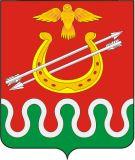 Администрация Боготольского районаКрасноярского краяПОСТАНОВЛЕНИЕг. Боготол«___» ______ 2023 г.						                            № ___-пО внесении изменений в постановление администрации Боготольского района от 24.12.2021 № 538-п «Об утверждении порядка создания, реорганизации, изменения типа и ликвидации районных муниципальных учреждений, а также утверждения уставов районных муниципальных учреждений и внесения в них изменений»В соответствии с Федеральным законом от 24.06.2023 № 282-ФЗ «О внесении изменений в статью 41 Закона Российской Федерации «Основы законодательства Российской Федерации о культуре», руководствуясь ст. 18 Устава Боготольского района Красноярского края,ПОСТАНОВЛЯЮ:1. Внести в постановление администрации Боготольского района от 24.12.2021 № 538-п «Об утверждении порядка создания, реорганизации, изменения типа и ликвидации районных муниципальных учреждений, а также утверждения уставов районных муниципальных учреждений и внесения в них изменений» следующие изменения:1.1. п. 3.6. приложения к постановлению администрации Боготольского района от 24.12.2021 № 538-п «Об утверждении порядка создания, реорганизации, изменения типа и ликвидации районных муниципальных учреждений, а также утверждения уставов районных муниципальных учреждений и внесения в них изменений» дополнить абзацем следующего содержания:«Решение о реорганизации или ликвидации муниципальной организации культуры, расположенной в сельском поселении, может быть принято только с учетом результатов опроса жителей данного сельского поселения.».2. Контроль за выполнением настоящего постановления возложить на заместителя Главы Боготольского района по социальным вопросам Н.А. Цупель.3. Опубликовать настоящее постановление в периодическом печатном издании «Официальный вестник Боготольского района» и разместить на официальном сайте Боготольского района в сети Интернет www.bogotol-r.ru.4. Настоящее постановление вступает в силу после его официального опубликования, но не ранее 22.12.2023.Глава Боготольского района						      Н.В. Бакуневич